ОХРАНА ТРУДА(Техносфеная безопасность. Безопасность технологических процессов и производств)1 октября 2018 г. – 31 мая 2019 г.Категория слушателей:руководители и специалисты по охране труда;работники, занимающиеся вопросами охраны труда;специалисты организаций, физические лица, желающие приобрести новую актуальную профессию в области охраны труда;Основания для обучения:Согласно требованиям к образованию профессионального стандарта «Специалист в области охраны труда» специалист по охране труда должен иметь высшее образование по направлению подготовки «Техносферная безопасность» либо высшее или среднее профессиональное образование и дополнительное профессиональное образование (профессиональную переподготовку) в области охраны труда. (Приказ Министерства труда и социальной защиты РФ от 4 августа . № 524н «Об утверждении профессионального стандарта «Специалист в области охраны труда»). Федеральный закон № 122-ФЗ от 2 мая . «О внесении изменений в Трудовой кодекс РФ и статьи 
11 и 73 ФЗ «Об образовании в Российской Федерации» статьей 195.3 определяет порядок применения профессиональных стандартов: «Если Трудовым Кодексом, другими федеральными законами, иными нормативными правовыми актами РФ установлены требования к квалификации, необходимой работнику для выполнения определенной трудовой функции, профессиональные стандарты в части указанных требований обязательны для применения работодателями». №122-ФЗ вступил в силу с 1 июля .Программа включает изучение следующих дисциплин: По окончании обучения выдается диплом о профессиональной переподготовке установленного образца, дающий право на ведение нового вида профессиональной деятельности в сфере охраны труда.  Форма обучения: ОЧНАЯ 1 вариант – без отрыва от производства (понедельник, вторник, четверг с 18.00 до 21.00);2 вариант – с отрывом от производства (3 сессии: 12-17 ноября 2018 г., 14-19 января 2019 г., 
22-27 апреля 2019 г., с частичным применением дистанционных образовательных технологий).Срок подачи заявок до 15 октября 2018 года.Стоимость обучения: ЮЛ/ФЛ 59000 руб., для студентов и магистрантов очной формы обучения 39000 руб. Возможна рассрочка платежа. Расходы на образовательные услуги НДС не облагаются.  За время реализации программы уже обучились около 100  руководителей и специалистов  г. Архангельска,
 г. Новодвинска, г. Северодвинска.Дополнительную информацию можно получить по телефонам в г. Архангельске: 8 (8182) 41-28-13, 65-06-43, 65-39-15, факс: 41-28-13.  E-mail: ipk@narfu.ru 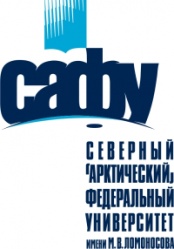 Министерство образования и науки Российской ФедерацииФГАОУ ВО «Северный (Арктический) федеральный университет имени М.В. Ломоносова» г. АрхангельскЦентр дополнительного профессионального образования САФУприглашает на программу профессиональной переподготовки по охране труда (объем 360 часов)Медико-биологические основы безопасности жизнедеятельностиНадежность технических систем и техногенный рискПравовые основы безопасности труда, управление безопасностью трудаПромышленная экологияОсновы электробезопасности, пожаровзрывобезопасностьПроизводственная санитария и гигиена трудаПроизводственная безопасностьЭкономика безопасности трудаЗащита в чрезвычайных ситуацияхСпециальная оценка условий трудаГосударственное управление и надзор в области безопасности трудаСоциальная защита пострадавших на производстве